In accordance with Paragraphs 8 & 10(2) (b) of Schedule 12 of the Local Government Act 1972, I hereby summon you to attend a Meeting of HAWTHORN PARISH COUNCIL to be held in the COMMUNITY CENTRE HAWTHORN on MONDAY 11th December 2023 at 7pmAGENDANotice of MeetingPublic Notice of the Meeting has been given in accordance with Sch 12 paragraph 10(2) of the LGA 1972Apologies: To receive apologies and to approve reasons for absenceDeclarations of InterestTo notify of any items that appear in the agenda in which you may have an interest, including those that have previously been recorded in the Members Register of Interests.Minutes: To approve the Minutes of the Monthly Meeting held Monday 13th November  2023Matters of Information: As per sheet circulated to members.Reports  Police  DCC   Community Centre  Smaller Council Meeting  Any other reportsPublic Participation: Comments on items on this agendaCorrespondence Dogs barking and off leadRoyal Garden PartyFinancial:  To endorse the monies paid by the Clerk since the last meeting / Bank reconciliation. Changing bank accounts: Progress reportTo approve the national pay award 2023 / 2024Precept 2024 / 2025Training: Overhead electricity cables : damagePlanning: Current Planning applicationsEvents & Information Switching on lights: Dec 2ndDates of the next meetings :  Monthly Meeting of the Council: Monday 15th January, 2024Feb, March, April, May 202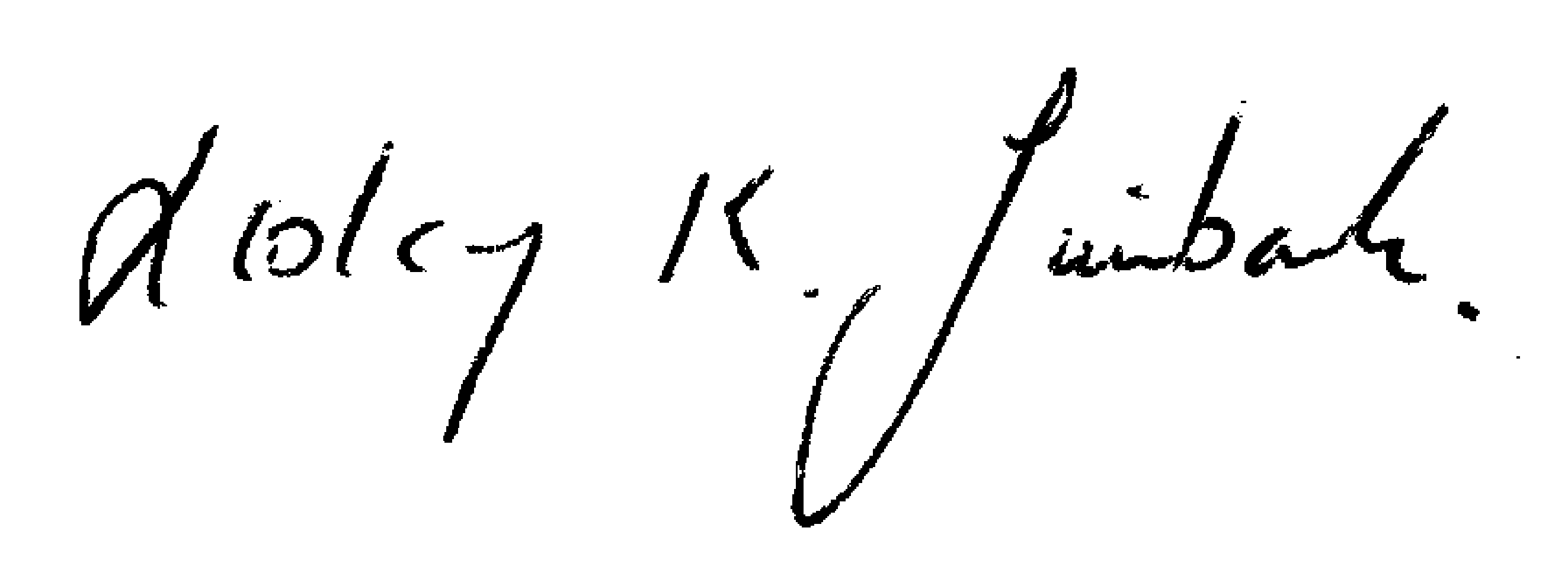  Lesley K. Swinbank (Parish Clerk):  4th December 2023All residents and the press are welcome to come along to the meeting.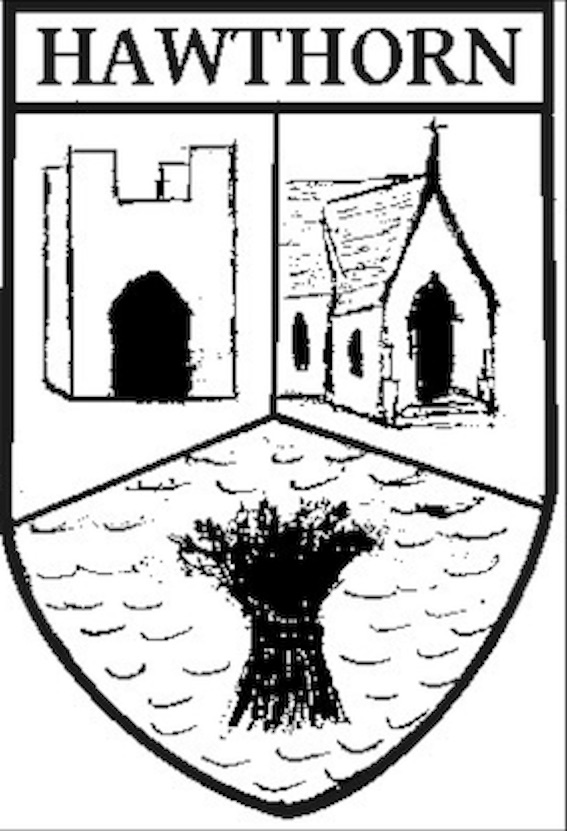 Hawthorn Parish CouncilClerk to the Council: Lesley Swinbank MBA, FSLCCSpringwell House, Spring Lane, Sedgefield Co. Durham. TS21 2HSTel. 01740 622429Email: clerk@hawthornparish.co.uk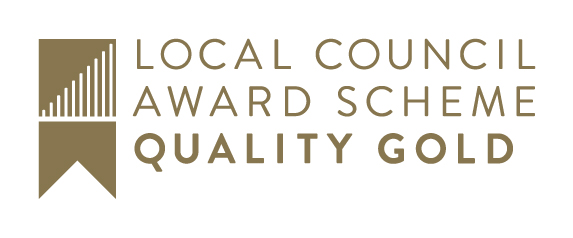 